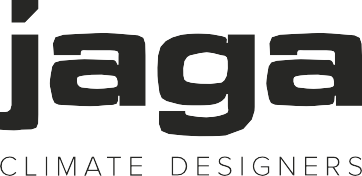 Mini WandmodellMaterial:Der Wärmetauscher besteht aus runden, nahtlosen Umwälzröhren aus reinem roten Kupfer, Lamellen aus reinem Aluminium und 2 Messingkollektoren für einseitigen Anschluss 1/2”, links oder rechts(Höhe = 13 - 23 - 28 cm), oder zweiseitigen Anschluss 1/2” (Höhe = 8 cm). Inklusive Entlüfter 1/8” und Ablassstopfen 1/2”.Testdruck Wärmetauscher: 20 bar Betriebsdruck: 10 barVerkleidung in einem Stück, aus elektrolytisch verzinktem und zusätzlich gerichtetem Stahlblech mit einer Stärke von 1.25 mm.Rost: profilierte Lamellen mit abgerundeter Oberseite und rückwärtigem Knick, aus elektrolytisch verzinktem Stahl mit einer Stärke von 0.80 mm.Stabile Wandbefestigung in der gleichen Farbe wie die VerkleidungFarbe:Der Wärmetauscher ist elektrostatisch mit anthrazitgrauem Polyesterpulver RAL 7024, Glanzgrad 70%, beschichtet.Der Jaga Heizkörper ist erhältlich in der Farbe sandstrahlgrau Metalllack oder verkehrsweiß soft touch (RAL 9016). Andere Farben sind gegen Mehrpreis erhältlich (siehe Jaga Farbkarte). Beschichtung mit sanft strukturiertem kratzfestem Polyesterpulver, elektrostatisch aufgebracht und bei 200°C einbrennlackiert. UV-beständig nach ASTM G53.Die Oberflächentemperatur der Verkleidung beträgt nie mehr als 43°C. Dies gilt auch für eine Wassertemperatur von 90°C.Leistungs- und Maßtabellen von gemäß EN 442.Mögliche Optionen:Jaga Low-H2O Ventile und ThermostatköpfeFabrikat: JagaModell: Jaga Mini WandmodellJaga Deutschland GmbH • Adenauerstraße 20, Gebäude A2 1.OG • 52146 Würselen • T +49 (0) 2405 892 414-0 • info@jaga.de • www.jaga.comKBC Iban: DE58 3052 4400 0000 2837 88 • BIC: KREDDEDDXXX  • UST Nr: DE174665903